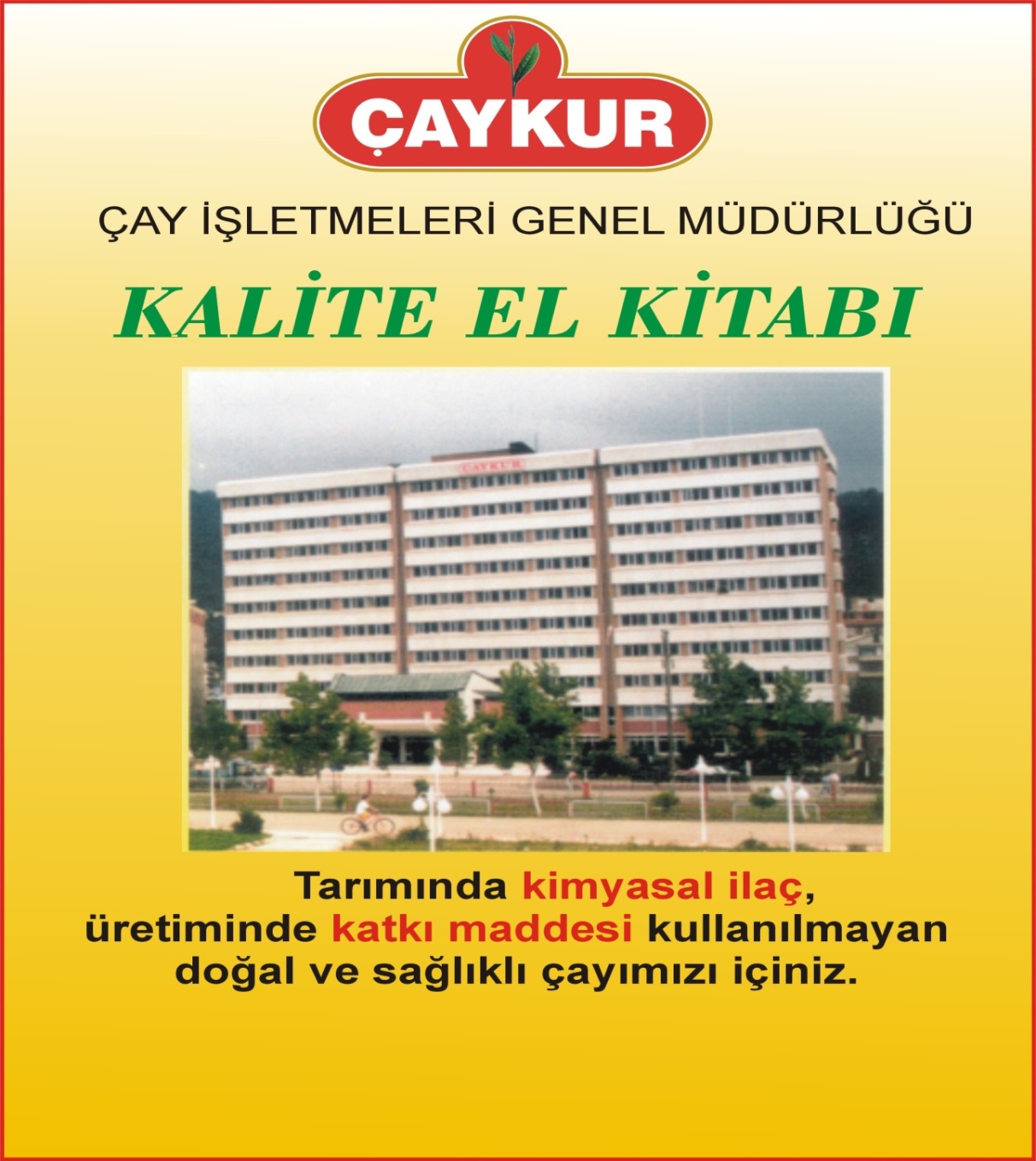 GİRİŞDünyada sudan sonra tüketilen ikinci içecek olan Çay (Camellia sinensis), çaygiller (Theaceae) familyasından nemli iklimlerde yetişen, yaprak ve tomurcukları içecek maddesi üretmekte kullanılan endüsriyel tarım bitkisidir. Çay (Camellia sinensis)  Theacea familyasından Camellia cinsine ait yaprak dökmeyen ağaçsı bir bitkidir. Üç farklı şekilde elde edilen çay; yeşil çay, siyah çay ve oolong çay olarak bilinmektedir. Bunların yanı sıra, Camellia SINENSIS bitkisinin bazı varyetelerinin tomurcuk ve genç yapraklarından yapılan özel bir çay grubu olan beyaz çay da vardır. Anavatanı kimilerine göre Çin, kimilerine göre Hindistan olan çay bitkisinin milattan yaklaşık 2700 yıl önce Çin’de yetiştirildiği öne sürülmektedir. Çay bitkisi önceleri ilaç olarak kullanılması sonra da sanayisinin ilk kez Çin’de geliştirilmesi ve dünyaya yayılması, anavatanının Çin olması görüşünü güçlendirmektedir. Çay tropikal bölgelerde ve iklim bakımından bol yağışlı ve sıcak alanlarda yetişmektedir. Bitkinin normal gelişebilmesi için toplam yıllık yağışın 2000 mm’den az olmaması ve aylara göre yağış dağılımının düzenli bulunması gerekmektedir. Çay tarımında yetiştiricilik, genel olarak tohum ve çelikle çoğaltılan fidanlarla yapılmaktadır.1-DÜNYADA ÇAYIN YERİFAO istatistiklerine göre Dünya’da çay tarım alanları 2018 yılında 4.193 bin hektara ulaşmıştır. Aynı istatistiki rakamlar doğrultusunda Dünya'da kuru çay üretimi ise 2018 yılında da 6.338 bin ton olmuştur.Dünyada, çay tarım alanlarının genişliği bakımından 7. sırada bulunan Türkiye,  kuru çay üretiminde 5. sırada yer almaktadır.DÜNYA ÇAY TARIM ALANLARI (FAO 2018)DÜNYA KURU ÇAY ÜRETİMİ (FAO 2018 )		DÜNYADA ÇAY FİYATLARI (US$/KG)DÜNYA KİŞİ BAŞI ÇAY TÜKETİMİ (2017-2018)Dünya da kişi başına çay tüketimi ülkeden ülkeye değişmektedir. Hindistan Çay Kurulu 2017-2018 yılı verilerine göre 1.liği Türkiyenin önde götürdüğü ülkeler sıralaması şu şekildedir; Türkiye 3.20kg, Libya 2.40kg, Afganistan 2.20kg, Moroko, İngiltere, İrlanda ve Katar 2kg civarlarında, Hong Kong, Tayvan, Sri Lanka, Çin,  Şili ve Ukrayna da ise kişi başına 1 kg, Mısır ve Hindistan da ise 800 gr dır. Yıllık kişi başı çay tüketiminde 3,2 kilogramla ülkemiz dünyada 1. sırada yer almıştır.2-TÜRKİYE’DE ÇAYIN TARİHÇESİÇayın Türkler tarafından tanınması Avrupalı halklarla hemen hemen eş zamanlı olmuştur. Nitekim İstanbul’da çayın içecek olarak tanınması 1600’lü yıllara uzanmaktadır. Osmanlı döneminde çay içiminin hızla yayılması ülkede çay yetiştirilmesi için girişimler de başlatmış ve dönemin Ticaret Nazırı (bakanı) İsmail Paşa tarafından Çin’den getirilen çay fidanları 1888 yılında Bursa’da dikilmiştir. Ancak bölgenin ekolojik koşullarının çay yetiştirilmesine uygun olmaması bu girişimin başarıya ulaşamamasına neden olmuştur. Daha sonraları Türkiye’de çay tarımı ile ilgili girişimler 1917 yılından sonra gelişmiştir. Batum’a incelemeler yapmak üzere gönderilen heyette bulunan Prof. Ali Rıza Erten benzer ekolojiye sahip olan Doğu Karadeniz kıyılarımızda da çay bitkisinin yetiştirilebileceğini açıklamış, çay dış alımı için ödenen paranın yüksekliğine de değinen Erten, Rize bölgesinde çay tarımının yapılmasını önermiştir. Ancak Birinci Dünya Savaşı’ndan sonra ortaya çıkan öncelikli olaylar nedeniyle Ali Rıza Erten’in raporu o zaman için dikkate alınmamıştır. Devam eden dönemde işsizlik ve yoksulluk nedeniyle Doğu Karadeniz Bölgesi insanlarının yurdun değişik yerlerinde çalışmak zorunda olmaları ve ailelerinden uzakta yaşamaları bölgede iş alanlarının yaratılmasını zorunlu hale getirmiştir. Sorunun çözüme kavuşturulması ve bölge insanlarına gelir kaynağı yaratılması için 6 Şubat 1924 tarihinde “Rize Vilayeti ile Borçka Kazasında Fındık, Portakal, Mandalina, Limon ve Çay Yetiştirilmesi” adı altında 407 sayılı kanun kabul edilmiştir. Kanunun yürürlüğe girmesinin ardından Rize’de “Bahçe Kültürleri İstasyonu” adı altında kurulan birime işleri organize ve kontrol etmesi amacıyla görevlendirilen Ziraat Mühendisi Zihni Derin tarafından Batum’dan getirtilen çay tohumları ile çay fidanı üretimine başlanmıştır.Yurdumuzda başlayan çay yetiştirme hamlesi 1937 yılında kesin şeklini almış ve Sovyetler Birliği’nden Gürcistan kökenli 20 ton çay tohumu satın alınmıştır. 1938 yılında ilk çay hasadı yapılmış (135 kg) ve 30 kg siyah çay üretilmiştir. İlk çay fabrikası Rize ilinde Fener mevkiinde 1946 yılında 60 ton çay/gün kapasite ile işletmeye açılmıştır. İlk yıllarda ülkemizde üretilen çay miktarı iç tüketimi karşılayamadığından çay açığı ithalatla karşılanmıştır. Ancak 1964 yılında çay üretimi iç tüketimi karşılayacak seviyeye ulaşabilmiş ve çay ithalatı durdurulmuştur. Bu tarihten sonra ise az olmakla birlikte çay ihracatı yapılmaya başlanmıştır. Uzun yıllar çayın tarımı Tarım Bakanlığı’nca, yaş çayın satın alınması, işlenmesi ve pazarlanması ise Gümrük ve Tekel Bakanlığı’nca yürütülmüştür. 1971 yılında çay tarımının ve çay işletmesinin ayrı Bakanlıkların sorumluluğu altında yürütülmesine son verilmiş ve Çay Kurumu Genel Müdürlüğü (ÇAY-KUR) kurulmuştur. 4 Aralık 1984 tarih ve 3092 sayılı kanunla çayın üretimi, işlenmesi ve pazarlanması serbest bırakılmış ve böylece çay özel sektöre açılmıştır. Ancak bu kanunla çay tarımı alanlarının belirlenmesi Bakanlar Kurulu’nun yetkisine bırakılmıştır. 1984 yılında yapılan bu değişiklik Türk çaycılığı tarihinde şimdiye kadar görülen en önemli ve radikal değişiklik olmuştur.Çaya özgün özel kültür gelişmiş, bu da giderek gelişmekte ve derinleşmektedir. Türkiye kişi başına çay tüketiminde dünya ülkeleri arasında 1. sıradadır. Dünya çay üretiminde ise 5. sıradadır. 3-ÇAY İŞLETMELERİ GENEL MÜDÜRLÜĞÜ Çay İşletmeleri Genel Müdürlüğü (ÇAYKUR) 233 Sayılı KHK. hükümlerine tabi, sermayesinin tamamı devlete ait, tüzel kişiliğe sahip, faaliyetlerinde özerk ve sorumluluğu sermayesiyle sınırlı bir İktisadi Devlet Teşekkülü (İDT) olup, Tarım ve Orman Bakanlığının ilgili Kuruluşudur. 05 Şubat 2017 tarih ve 29970 sayılı Resmi Gazetede yayımlanan Bakanlar Kurulunun 2017/9756 sayılı kararı ile Türkiye Varlık Fonuna aktarılmıştır.3.1- Çaykur’un YapısıÇaykur, merkez ve taşra teşkilatından oluşmaktadır. 	Merkez Teşkilatı; Yönetim Kurulu, Genel Müdür, 3 Genel Müdür Yardımcısı, Teftiş Kurulu Başkanlığı, Hukuk Müşavirliği, Yönetim Kurulu Şube Müdürlüğü, Özel Kalem Müdürlüğü, Müşavir ve 11 Daire Başkanlığı ile bunlara bağlı Şube Müdürlüklerinden oluşmaktadır. 	Taşra Teşkilatı; 47 adet Yaş Çay İşleme Fabrikası Müdürlüğü, 1 adet Çay Paketleme Fabrikası Müdürlüğü,  8 adet Pazarlama Bölge Müdürlüğü, 1 adet Pazarlama ve Üretim Bölge Müdürlüğü, Atatürk Çay ve Bahçe Kültürleri Araştırma Enstitüsü Müdürlüğü, Anatamir Fabrikası Müdürlüğü ile İrtibat Müdürlüğünden oluşmaktadır.	3.2- Çaykur’un Personel Durumu 	Teşekkülümüzün, 31/12/2019 tarihi itibariyle, çeşitli hizmet birimlerinde istihdam edilen kadrolu, sözleşmeli ve işçi personel durumu aşağıdaki tabloda gösterilmiştir.MEMUR PERSONELİŞÇİ PERSONELYILLAR İTİBARİYLE MEMUR VE İŞÇİ ÖDEMELERİYILLAR İTİBARİYLE İŞTE OLAN VE İŞ AKDİ ASKIDA OLANTOPLAM İŞÇİ SAYISI VE KULLANILAN ADAM AY4-ÇAY TARIM FAALİYETLERİÇaykur’un tarımsal faaliyetleri; yaş çay alımları, ruhsatlandırma, destekleme ödemeleri, organik çay tarımı ve çay tarımı ile ilgili diğer araştırmaları kapsamaktadır.	4.1- Yaş Çay Alımları 	2019 Yılı Yaş Çay Kampanya Dönemi 10 Mayıs’ da başlamış ve 20 Ekim 2018’de sona ermiştir. Çaykur; 1. Sürgün Döneminde 287.906 Ton, 2.Sürgün Döneminde 267.246 Ton, 3.Sürgün Döneminde 195.176 Ton olmak üzere toplamda 750.328 ton yaş çay alımı gerçekleştirmiştir. Ayrıca 2019 yılında beyaz çay üretmek üzere kilogramı 575 TL’den 287 kg yaş çay tomurcuğu alınmıştır. 	Çaykur 2019 yılı yaş çay alımlarını çay eksperi unvanındaki 1.261mevsimlik işçilerle, üreticilere ait 2.970 alım yerinde gerçekleştirmiştir. Yaş çay alımları, gelişen bilişim teknolojileri de kullanılarak Çay Alım Otomasyonu (ÇAYAL) olarak adlandırılan mobil sistem kullanılmak suretiyle yapılmakta, üreticiden manuel ortamda satın alınan çayların alım bilgileri online olarak merkeze aktarılmaktadır.	Çaykur programlı olarak satın alacağı yaş çay miktarını, yıllık kuru çay satış miktarına göre belirlemektedir. Üreticilerden belirlenen miktar kadar yaş çay satın alabilmek için de; her sürgün dönemi için dekar başına satın alınacak yaş çay miktarını (kota) belirleyerek gerçekleştirmektedir.	Bu kapsamda 2019 yılında; üreticilerden birinci sürgün döneminde dekardan 500 kg, ikinci sürgün döneminde dekardan 400 kg, üçüncü sürgünde ise 400 kg ürün satın alınması planlanmış ve uygulanmıştır. 	2013 yılına kadar Teşekkülümüze her gün çay satmak için çay bahçesine girip çay hasat etmek mecburiyetinde olan üreticilerimiz, randevulu alım sistemine geçtikten sonra 1-4,99 dekar çay bahçesine sahip üreticiler haftada 3 gün, 5-9,99 dekar arasında olanlar haftada 4 gün, 10 dekar ve üzeri olan üreticilerden ise haftada 6 gün çay satın alınarak üreticilerin her gün çay alım yerine gitmeleri önlenmiş, alım yerlerinde yaşanan izdiham azaltılmış ve üretici yığılmaları önlenmiştir. ÇAYKUR VE ÖZEL SEKTÖR TARAFINDAN SATINALINAN YAŞ ÇAY MİKTARLARI VE ORANLARI2019 yılında sektördeki toplam alımın % 53,3’ü ÇAYKUR, % 46,7’si Özel Sektör tarafından gerçekleştirilmiştir.4.2- Çay Tarım Alanlarının Ruhsatlandırılması27 Nisan 2012 tarih ve 28276 sayılı Resmi Gazetede yayımlanan “Çay Tarım Alanlarının Belirlenmesi ve Bu Alanlarda Çay Tarımı Yapan Üreticilere Ruhsatname Verilmesine Dair 2012/3067 sayılı Bakanlar Kurulu Kararı ile hem mevcut çay bahçelerinin ruhsatları yenilenmiş hem de ruhsatsız çay bahçeleri ilk defa ruhsata bağlanmıştır. Bu Kararname doğrultusunda ruhsatlandırma işlemleri 2018 Nisan ayına kadar tamamlanmıştır. Kararname gereği 2018 Nisan ayına kadar mevcut ruhsatnamelerini yenilemeyen üreticilerin ruhsatları ise geçici olarak iptal edilmiştir. Ruhsatları geçici olarak iptal edilen üreticiler yaş çay satamazlar, kamu veya özel sektör işletmeleri de bu üreticilerden yaş çay satın alamazlar. Geçici olarak iptal edilen ruhsatnameler ancak tapu kayıtlarındaki alanlar doğrultusunda yeniden düzenlendiğinde iptal işlemi sona ermektedir. 2019 yılı itibariyle toplam 786 bin dekar çaylık alan ruhsatlandırılmıştır.30/07/2013 tarih ve 28723 sayılı Resmi Gazetede yayımlanan Çay Bahçesi Kuracak Olanlara Ruhsatname Verilmesinde Uygulanacak Esaslara Dair Yönetmelik kapsamında da Kurumun uygun görüşü ve Bakanlığın onayı ile yeni çay bahçesi tesis edilebilmektedir.4.3- Çaylık Alanların Üreticilere Göre DağılımıÇay üreticilerinin % 72,23’ü 0-4,99 m2 arasında; %22,54’ü 5.000–9,99 m2 arasında ve % 4,8’i 10.000–19,99 m2 arasında % 0.43’ü  ve üzerinde çaylık alana sahiptir.	Ailede 18 yaşını bitiren kişiler çaylık cüzdanı ve ruhsat alabilmektedir. Toplam üretici sayısı cüzdan sayısı olup, bir üreticinin birden fazla cüzdanı bulunabilmektedir. 3.507 üretici birden fazla cüzdana sahip bulunmaktadır.2019 YILI ÜRETİCİ SAYILARI VE BU ÜRETİCİLERİNSAHİP OLDUKLARI CÜZDANLARININ DAĞILIMI2019 YILI ÇAYLIK ALANLARIN ÜRETİCİ (CÜZDAN) SAYISINA GÖRE DAĞILIMI4.4- Çaylık Alanların İllere Göre Dağılımı	Çaylık alanların % 67,23’ü Rize, % 19,12’ si Trabzon, % 11,56’sı Artvin, % 2,09’u ise Giresun ve Ordu illerinde bulunmaktadır. 2019 YILI İLLERİN ÇAYLIK ALAN VE ÜRETİCİ SAYISI DAĞILIMI4.5- Çay Bahçelerinin Budanması  Kaliteli kuru çay üretebilmek için, özellikle hammaddeyi oluşturan çay bitkisinin kalitesini iyileştirici tedbirlerin alınması gerekmektedir. Kaliteyi artırıcı tedbirlerin en önemlisi budama işlemidir. Budamanın uygun zamanda (Kasım-Aralık veya Şubat-Mart-Nisan) ve tekniğine uygun şekilde yapılması, çay bitkisinde taze sürgün üretimini artıran önemli bir etkendir. Budamadan sonra gelişen taze ve büyüme gücü yüksek olan sürgünler, kalite unsurları bakımından da zengin olmakta, bu sürgünlerden üretilen kuru çayda o nispette kaliteli olmaktadır. Bu sebeple, çay bahçelerinin ıslahı ve kaliteli çay üretiminin temini amacıyla 1994 yılında 93/5096 sayılı Bakanlar Kurulu Kararı yürürlüğe konulmuştur. Bu Karar ile her yıl çay bahçelerinin 1/5 oranında budanması ve budamadan dolayı üreticilerin uğradıkları gelir kaybının tazminat olarak üreticilere ödenmesi amaçlanmıştır. En son kaliteli çay yaprağı temini amacıyla budamaya tabi tutulan çaylıklar nedeniyle üreticilerin uğradığı Gelir Kaybının tazminine dair 2011/2526 sayılı Bakanlar Kurulu Kararı 28.12.2011 tarih ve 28156 sayılı Resmi Gazetede yayımlanarak yürürlüğe girmiş ve bu Kararnamenin Yürürlük tarihide 01.01.2012 olup 10 (On) yıl için geçerlidir.4.6- Yaş Çay Fiyatı ve Ödemeleri:Çaykur’un üreticilerden satın aldığı yaş çay bedelleri, 2011 yılından itibaren satın almayı takip eden ay içerisinde peşin olarak ödenmektedir. Yaş çay fiyatları her yıl kampanya açılışında açıklanmaktadır.YILLAR İTİBARİYLE KAMPANYA AÇILIŞ TARİHLERİ, SATINALINANYAŞ ÇAY MİKTARLARI İLE FİYATLARI	(ÇAYKUR)2015 -2019 YILLARI YAŞ ÇAY ÖDEMELERİ (ÇAYKUR)	4.7-Organik Çay Tarımı:Çaykur tarafından ilk olarak 2007 yılında 135 üretici ile organik çay tarımı sözleşmesi imzalanarak 378 dekarlık çaylık alanlarda organik çay tarım projesi başlatılmıştır. Geçiş sürecinde alınan ürün organik değil, konvansiyonel çay olarak işleme tabi tutulmaktadır. Dördüncü yıldan itibaren hasat edilen yaş çay ise organik ürün olarak işlem görmektedir.Organik tarımda kimyevi gübreler kullanılmadığından dolayı verim kayıpları yaşanmaya başlanmıştır. 2010 yılından itibaren organik çay tarımını teşvik etmek, üreticilerin gelir kayıplarını karşılamak ve üreticilerin organik çay tarımından vazgeçmelerini önlemek gayesiyle Çaykur kaynaklarından organik çay tarımı yapan üreticilere alan bazlı ek ödemeler yapılmaya başlanmıştır. 2015 yılından itibaren organik ürünlerde alan bazlı ek ödeme kaldırılıp yerine ürün bazlı (TL/Kg) ödemelere başlanmıştır(Geçiş alanlarda desteklemeler ilk yıllardan itibaren günümüze kadar alan bazlı olmuştur). Alan bazlı ve ürün bazlı organik çay ödemeleri her yıl Çaykur Yönetim Kurulu Kararıyla belirlenerek Çaykur hesaplarından ödenmektedir.YILLAR İTİBARİYLE ORGANİK ÇAY TARIM ALANI VE ÜRETİCİ SAYISI (ÇAYKUR)ORGANİK YAŞ ÇAY YAPRAĞI ÜRETİMİ VE ÜRETİLEN KURU ÇAY MİKTARLARI (ÇAYKUR)DESTEKLEME MİKTARLARI (DEKAR/TL) (ÇAYKUR)Not: Sektörde faaliyet gösteren bir kısım özel firmaların organik çay ürettikleri bilinmekle birlikte bu firmaların üretim faaliyetlerine ait kayıtlara ulaşılamamıştır. 	5- YAŞ ÇAY İŞLEME FABRİKALARININ KAPASİTE DURUMLARIÇay sektöründe, Çaykur ve özel sektör işletmeleri bulunmaktadır. Bunlar Rize, Trabzon, Artvin, Giresun ve Ordu ili sınırları içinde yer almaktadır. Sektörde mevcut günlük yaş çay işleme kapasitesi yaklaşık olarak 19.100 ton/gün olduğu tahmin edilmektedir. Çaykur’un 2019 yılında yaş çay işleme kapasitesinde (9.085 Ton/Gün) değişiklik olmamıştır. 2020 yılında Çaykur’un yaş çay işleme kapasitesi 9.340 ton/gün, fabrika adedi 47 olacaktır.2019 YILI ÇAYKUR VE ÖZEL SEKTÖRE AİT ÇAY FABRİKALARININİLLERE GÖRE SAYI VE KAPASİTELERİ	6- ÇAY PAKETLEME FABRİKALARIÇaykur’un yaş çay işleme fabrikalarında üretilen kuru çaylar, Rize ve Ankara illerinde bulunan 2 paketleme fabrikasında paketlenmektedir. Paketleme işlemi, mevcut teknoloji ile Türk Gıda Kodeksi’ne uygun kalitede yapılmaktadır. Çaykur tarafından 2019 yılında üretilen kuru çayların % 81’i Rize 100. Yıl Çay Paketleme Fabrikasında,  % 19’u ise Ankara Pazarlama ve Üretim Çay Paketleme Fabrikasında paketlenmiştir.Özel sektör firmaları tarafından üretilen kuru çaylar ise değişik illerde paketlenmektedir. 	7– KURU ÇAY AMBAR KAPASİTESİ  	Çaykur’un 2019 yılı yaş çay fabrikalarının ambar kapasitesi 119.586 ton, çay paketleme fabrikalarının 4.800 ton, pazarlama bölge müdürlüklerinin 7.000 ton olmak üzere toplam 131.386 ton ambar kapasitesi bulunmaktadır. 	8- KURU ÇAY STOKLARI 	Çaykur’un 2019 yılı sonu itibariyle 3.651 ton paketli, 106.051 ton dökme olmak üzere toplam 109.702 ton dökme çay stoku bulunmaktadır.YILLAR İTİBARİYLE DÖKME VE PAKETLİ SİYAH ÇAY MİKTAR VE STOKLARI (TON) (ÇAYKUR)YILLAR İTİBARİYLE DÖKME VE PAKETLİ YEŞİL ÇAY MİKTAR VE STOKLARI (TON) (ÇAYKUR)	YILLAR İTİBARİYLE DÖKME VE PAKETLİ ORGANİK SİYAH ÇAYMİKTAR VE STOKLARI (TON) (ÇAYKUR)9- ÇAY PAZARLAMA 	9.1-İç Satış 	Çaykur tarafından üretilen paketli çaylar, çay dağıtım açısından stratejik konuma sahip 9 ilde faaliyet gösteren, 8 adet Pazarlama Bölge Müdürlüğü, 1 adet Pazarlama ve Üretim Bölge Müdürlüğü kanalıyla, iç piyasada satışa sunulmaktadır. Stratejik öneme sahip 9 ilde oluşturulan her Pazarlama Bölge Müdürlüğüne çevre illerden oluşan bir hinterlant bağlanmış ve her il için de belirli sayıda bayilikler tespit edilmiştir. Halen iç satışlar pazarlama bölge müdürlüklerine bağlı 81 ilde faaliyet gösteren (101 Perakende Bayi  + 44 EDT Bayi + 45 Reyon Bayi + 3 E-Ticaret Bayi + 1 Çay Evi Bayi) 194 Bayi vasıtasıyla gerçekleştirilmektedir.	Bölge Müdürlüklerine bağlı iller dar bölgelere ayrılmış, her bölge bir bayiye tahsis edilmiş ve bayilerin izlemek zorunda olduğu satış prensipleri ortaya konmuştur.Çaykur mamullerini belirlemiş olduğu toptan satış fiyatlarıyla, bayilerine doğrudan, mağazalar zinciri statüsünde faaliyet gösteren sabit bayilerine bayi veya organizatör firma aracılığı ile satmaktadır.Hipermarket ve mağazalar zinciri statüsündeki firmalar son yıllarda tek olarak veya birleşme yoluyla perakende sektöründe büyük gelişmeler göstermiş, yurtiçi pazar paylarını yaklaşık % 70 seviyesine yükseltmiştir. Çaykur ürün çeşitliliğinin artırılması ve piyasa şartlarına uygun fiyatlarla bayilerinin zincir mağazalara çay satabilmelerine imkân sağlayacak organizasyonlar gerçekleştirmiştir. Çaykur, Rekabet Yasasına uygun olarak perakende satış fiyatları ile bayi kârlarını tavsiye niteliğinde bayilerine bildirmektedir.Çaykur, toptan fiyatları belirlemenin yanında, satışı teşvik edici şekilde vadeleri düzenlemekte kota üzerinden satış yapmaktadır. Satışlar piyasa şartlarına göre belirli dönemlerde, değişken oranlarda aylık ve dönemsel prim uygulamaları şeklinde yapılmaktadır.	Özel sektör çay işletmeleri 1985 yılından itibaren, üretim kapasitelerini artırmak suretiyle pazardan pay almaktadır. Dolayısıyla, özel sektörün iç pazardaki pazar payı % 45-50 düzeyindedir.	Çaykur reklam ve tanıtım açısından etkin tanıtım ve reklam çalışmaları yapmıştır. Bu çalışmalar afiş, radyo reklamları, TV reklamları yurt içi ve yurt dışı fuar ve etkinlilerinin yanı sıra, ürün, tadım ve tanıtım konusunda da aktif çalışmalar yapılmıştır.YILLAR İTİBARİYLE YURT İÇİ SATIŞ MİKTARI VE BEDELLERİ (ÇAYKUR)9.2-Dış Satış	Ülkemiz çaycılığının sağlıklı bir yapıya kavuşturulabilmesi, üretim tüketim dengesinin sağlanmasıyla mümkündür. Bu denge bugün itibariyle kurulmuştur. Ancak oluşabilecek iç tüketim fazlası çayların dış pazarlarda zamanında satılması için 5 bin tonluk dış pazarı sürekli elde tutmak zorunluluğu vardır. Bunun için yurt dışı taleplerini karşılayabilecek fiyat ve kalitede üretim yapılması, dünya çay ihracatındaki gelişmelerin dikkatlice ve zamanında izlenmesini gerekli kılmaktadır.	Dünyada çay üreticisi ülkeler az gelişmiş ya da gelişmekte olan ülkeler olup, bu ülkelerde hem işgücünün hem de hammaddenin ucuz olması nedeniyle maliyetler oldukça düşük olarak gerçekleşmektedir. Diğer üretici ülkelerin hammadde fiyatları bizim fiyatlarımızdan 1,5-2 kat, işçilik giderleri ise yaklaşık 5 kat daha düşüktür. Bunun sonucu olarak da Ülkemizin, diğer üretici ülkelere göre çay ihraç etme şansı oldukça azdır. İhracatta fiyat engelinin yanında, kalite konusunda da sorunlar mevcuttur. Kalite konusunun halledilmesi, hammadde kalitesinin ıslahıyla ilgili tarımsal projelere ve teknolojideki eksikliklerin giderilmesine bağlıdır.  	Avrupa Birliği ve diğer Avrupa ülkelerinde 5.000 ton kadar paketli çay ihraç potansiyeli bulunmaktadır. 2019 yılında Almanya, Amerika Birleşik Devletleri, Afganistan, Avustralya, Avusturya, Almanya, Belarus, Bosna Hersek, Bulgaristan, Birleşik Arap Emirlikleri, Gürcistan, Gambia, Çek Cumhuriyeti, Filistin, Çin, İngiltere, Arnavutluk, Suudi Arabistan, Kuveyt, Katar, Hollanda, Singapur, Türkmenistan, Japonya, Kosova, Rusya, Yunanistan, Fransa, İsviçre, İngiltere, İrlanda, Japonya, Katar, Kazakistan, Kuveyt, Makedonya, Moğolistan, Malta, Moldovya, Romanya, Kırgısıztan, Kanada, Ürdün, Fransa, Ukrayna, Yeni Zelanda ve KKTC gibi ülkelere çay ihracatı yapılmıştır.	YILLAR İTİBARİYLE YURTDIŞI SATIŞ MİKTARI VE BEDELLERİ (ÇAYKUR)            9.3-  Ürün Taklitlerine Karşı Yapılan Mücadele 	Bazı özel sektör işletmeleri genel olarak uygun standartlarda üretim yapmadığından pazarda yeterince tutunamamakta, dolayısıyla Çaykur’un ambalajlarını birçoğunu taklit, renk ve tasarım olarak taklit edip piyasa da büyük ölçüde haksız rekabete yol açmakta ve vergi kaybına sebep olmaktadırlar. Bu konuda Çaykur sürekli mücadele vermektedir.Haksız rekabete kalkışan firmalar hakkında Çaykur tarafından dava açılmaktadır. Piyasa araştırması kapsamında sahte ve taklit çaylarla da mücadele edilmekte, 2019 yılında tüm Türkiye genelinde, Çaykur personelinden oluşan ekiplerle piyasa araştırması yapılarak 5.166 satış noktası ziyaret edilmiştir. 10- YABANCI MENŞELİ ÇAYLAR	Çay sektörünü olumsuz etkileyen en önemli faktörlerden biri de Ülkemize giren yabancı menşeli çaylardır.	Türkiye’de yılda yaklaşık 270-280 bin ton civarında çay tüketilmektedir. Bu miktarın 135 bin tonunu Çaykur çayları, 125 bin tonunu özel sektör çayları, 35 bin tonunu da yabancı menşeli çaylar oluşturmaktadır. Dolayısıyla özellikle Güney Doğu Anadolu, Doğu Akdeniz ve Doğu Anadolu Bölgesi sınır illerinde yoğunlukla yabancı menşeli çaylar tüketilmektedir. Bu tüketilen miktarın genel tüketim içerisindeki payı %10-15 civarında ve ithalat yoluyla yurda sokulmaktadır.	1996 yılına kadar çay ithalatında kg. başına 3.00 USD fon ve %10 vergi alınırken Gümrük Birliği sürecini müteakip fonlar kaldırıldığından malın esas bedeli üzerinden %145 vergi alınması ön görülmüştür. Öte taraftan sınır kapılarından giren tırlar ile kişi başına getirilmesi gerekenin çok üzerinde çay ülkemize girmeye devam etmektedir. Tüketilen yabancı menşeli çayların %90’ı vergisiz ve gayri resmi yollardan bu şekilde yurda sokulmaktadır.Yurda sokulan kaçak çaylara gümrük kapılarında el konulup gümrük depolarında stoklanan çayların Tasiş Genel Müdürlüğünce ihaleyle satılması neticesinde elde edilen faturalar gösterilerek meşrulaştırılmaktadır. Yakalanan kaçak çayların yeniden ihale yolu ile satışı yerine imha edilmesi için Çaykur girişimlerini aralıksız sürdürmektedir.Ayrıca, ‘Özellikli Bazı Kaçakçılık Türleriyle Mücadele Eylem Planı” kapsamında Çaykur’un girişimleri sonucu eylem planı içerisinde çayın yer alması sağlanmıştır. Çay ithalatında bu süreçte meydana gelen bütün bu olaylar devletin ilgili makamlarına Çaykur tarafından yazılı olarak bildirilmektedir. Tedbirler alındıkça bu defa ithalattaki emsal değer olan bu emsal değerler her ay dünya çay borsalarından tespit edilerek Gümrük Müsteşarlığına ve Dış Ticaret Müsteşarlığına bildirildiği halde, ithalatçı firmalar gümrük mevzuatını ve gümrük idarelerini zorlayıp zaman zaman da mahkemeye düşük değerlerle çay ithalatı yapma girişiminde bulunmaktadırlar. Bu durum Türk Çay Sektörünü olumsuz etkilemekte ve vergi kaybına yol açmaktadır.Tüm bu olumsuzlukların giderilmesi amacıyla, 21 Temmuz 2007 tarih ve 26589 sayılı Resmi Gazetede yayımlanan “İthal ve İhraç Edilecek Gıdaların Giriş ve Çıkış Kapılarının Tespit ve İlanına Dair Tebliğ’de Değişiklik Yapılması Hakkında Tebliğ’e” göre, çay ithalatında giriş kapısı olarak sadece Trabzon Gümrük ve Muhafaza Baş Müdürlüğüne bağlı Rize Gümrük Müdürlüğü belirlenmiştir. 	11-SOĞUK ÇAY DİDİSoğuk çay pazarına “didi” ile giren Çaykur, Monde Selection kalite ödüllerinde; Türk çayının ve soğuk çay pazarının dünya markalarının üstünde yer aldığını kanıtlamıştır.	DİDİ satışları müşteri ilgisini hızla arttırarak büyümeye devam etmektedir. DİDİ marka soğuk çay farklı ebat ve aromalarla (200, 250, 500, 1000, 1500, 2500 ml. ve çilek, bergamot, limon, şeftali vb. ) raflarda yerini almaktadır. 2019 yılında; yurt içi satış 72.331 bin litre olup 147.638,57 bin TL, yurt dışı satış 2.138 bin litre olup 4.233,21 bin TL olmak üzere toplam 74.468 bin litre satılarak toplam 151.872,06 bin TL ciro elde edilmiştir. 2013 yılında satışa sunulan didi soğuk çay, yurtiçi talepleri karşılandıktan sonra 2015 Mayıs ayından itibaren aşağıdaki ülkelere ihraç edilmeye başlanmıştır.	Bu ülkeler; Hindistan, Hollanda, İsveç, Katar, K.K.T.C. Lübnan, ABD, Gürcistan, İtalya, Peru, Almanya, Hırvatistan, K.K.T.C, Polonya, Arnavutluk, Hollanda, Kanada, Romanya, Avustralya, Irak, Kazakistan, Singapur, Avusturya, İngiltere, Katar, Slovakya, Azerbaycan, İsrail, Kosova, Slovenya, Bahreyn, İsveç, Kuveyt, Suriye, Belçika, İsviçre, Lüxemburg, Suudi Arabistan, Birleşik Arap Emirlikleri, Çek Cumhuriyeti, Macaristan, Tacikistan, Bosna Hersek, Danimarka, Moğolistan, Türkmenistan, Bulgaristan, Filistin, Nahçıvan, Yeni Zellanda, Çin Halk Cumhuriyeti, Fransa, Norveç, Yunanistan’dır(2015-2020 Nisan).ÜLKELERÇAYLIK ALAN (Bin Hektar)ÇİN2.348HİNDİSTAN628SRİLANKA203KENYA236ENDONEZYA                           113VİET NAM116TÜRKİYE84ARJANTİN40İRAN18JAPONYA43Diğer ülkeler toplamı364Genel Toplam4.193ÜLKELER  MİKTAR (Bin Ton)ÇİN2.625HİNDİSTAN1.345KENYA493SRİLANKA              304VİETNAM 270TÜRKİYE270ENDONEZYA141ARJANTİN82İRAN109JAPONYA83Diğer ülkeler toplamı616Genel Toplam6.338ÜLKELER20172016HİNDİSTAN2.042.00BANGLADEŞ2.452.55SRİ LANKA4.063.20ENDONEZYA-1.56KENYA2.812.29LİMBA1.841.55ÜLKELERMİKTAR (Kg)TÜRKİYE3,2 kgLİBYA2,40AFGANİSTAN2,20KATAR2,00KADROLU PERSONELKADROLU PERSONELSÖZLEŞMELİ PERSONELTOPLAMI Sayılı Cetvele TabiiIII Sayılı Cetvele TabiiSÖZLEŞMELİ PERSONELTOPLAM384-9001.284DAİMİ ÇALIŞAN İŞÇİ SAYISIGEÇİCİ İŞÇİ SAYISITOPLAM1.3078.4789.785YILLAR                                                                                            (Bin TL)YILLAR                                                                                            (Bin TL)YILLAR                                                                                            (Bin TL)YILLAR                                                                                            (Bin TL)YILLAR                                                                                            (Bin TL)Gider Çeşitleri201520152016201720182019 Brüt İşçilik380.948380.948389.925403.837485.749545.466Brüt Memur82.88682.88692.06398.334110.497124.904TOPLAM463.834463.834482.555502.171596.246670.370YILLARDAİMİ İŞÇİ SAYISIGEÇİCİ İŞÇİ SAYISIGENEL TOPLAMKULLANILAN ADAM/AY20152.1518.98711.13844.770201618858.57210.45743.97420171.7069.48011.18642.09520181.5319.03610.56751.03220191.3078.4789.78549.0062019 SürgünlerSürgün Başlangıç ve Bitiş TarihiProgram(Bin Ton)Gerçekleşme (Bin Ton)Oran %Birinci Sürgün10 Mayıs /30 Haziran288288100İkinci sürgün01Temmuz/ 26 Ağustos262267102Üçüncü sürgün27 Ağustos /20 Ekim190195103TOPLAM10 Mayıs /20 Ekim740750101YILLARSATINALINAN YAŞ ÇAY MİKTARISATINALINAN YAŞ ÇAY MİKTARISATINALINAN YAŞ ÇAY MİKTARISATINALINAN YAŞ ÇAY MİKTARISATINALINAN YAŞ ÇAY MİKTARIYILLARÇAYKUR (Bin Ton) %ÖZEL SEKTÖR  (Bin Ton)%TOPLAM(Bin Ton)201568051,464248,61.322201668853,160846,91,296201752541747591.273201873349748511481201975053,365746,71.407Toplam Tekil T.C. No’ya Göre Üretici SayısıBirden Fazla Cüzdana sahip Olan Üretici sayısıCüzdan Sayısına Göre Üretici Sayısı196.1383.507199.645		Alan Aralığı (Dekar)  Üretici (Cüzdan) SayısıOranı (%)  Çaylık Alanı (Dekar)Oranı         (%)00 - 0,491.5700,795540,070,5 - 0,998.3474,186.3420,811.0 - 1,9940.16920,1257.3907,302.0 - 4,9994.11747,14298.12837,945.0 - 9,9945.01322,54285.10036,2910 - 14,997.7413,8888.97711,3215 - 19,991.8370,9228.2063,5920 - 24,995400,2711.5731,4725 - 99,993100,169.3011,1899,99  - <101220TOPLAM199.645100785.693100     İLİÇAYLIK ALAN (DEKAR)%ÜRETİCİ(CÜZDAN)SAYISI%Rize527.71567,23126.53163,38Trabzon150.23719,1246.81623,45Artvin91.34311,5619.1719,60Giresun16.3322,087.1023,56Ordu660,01250,01TOPLAM785.693100199.645100YILTOPLAM ALAN( Bin Dekar)BUDANANALAN( Bin Dekar)TAZMİNATTUTARI(BİN YTL.)201576271.369118.402201682977.769144.534201783577.723163.217201878171.133173.281201978674,925228,148YILLARKAMPANYA AÇILIŞ TARİHİSATIN ALINAN (BİN TON)AYLARFİYAT (TL/KG)ARTIŞ %201529 Nisan681Toplam1,58014,49201625 Nisan688Toplam1,77012,02201703 Mayıs525Toplam2,00012201825 Nisan733 Toplam2,32016201910 Mayıs750Toplam2,90024ALIMLARALIMLARÖDEMELERÖDEMELERÖDEME TARİHLERİÖDEME TARİHLERİÖdeme   %'siÖdeme   %'siMiktar(Ton)Tutar(Bin TL)Ödenen      (Bin TL)Kalan(Bin TL)BAŞLAMA TARİHİBİTİRİLME TARİHİÖdeme   %'siÖdeme   %'si680.9171.056.8161.056.816-15.06.201527.10.201527.10.2015100687.5151.213.1931.213.193-13.06.201631.10.201631.10.2016100525.3631.050.7261.050.726-13.06.201731.10.201731.10.2017100732.5371.727.8711.727.871-21.05.201825.10.201825.10.2018100750,3282.228.3002.228.300-27.06.201919.12.201919.12.2019100YILLARÜRETİCİ SAYISIÇAYLIK ALANI (Dekar)201511.36036.134201611.78638.035201711.94338.809201811.83038.524201911.82738.062YILLARYaş Çay Ürünü Üretim Miktarı (Ton)Yaş Çay Ürünü Üretim Miktarı (Ton)Kuru Çay Ürünü Üretim Miktarı (TON)Kuru Çay Ürünü Üretim Miktarı (TON)Kuru Çay Ürünü Üretim Miktarı (TON)YILLARYaş Çay Ürünü Üretim Miktarı (Ton)Yaş Çay Ürünü Üretim Miktarı (Ton)Siyah ÇayYeşil ÇayToplam201520157.3591.328211.3492016201622.3314.449394.4882017201725.4674.9958,55.003,52018201830.0055.77725.7792019201931.0056.0571,56.058,5GEÇİŞ DÖNEMİ2015201620172018 20191.Geçiş335360400460500 2.Geçiş3804054505205703.Geçiş450480540620680 Organik1,62TL/Kg1,73TL/Kg.1,95TL/Kg.2,28 TL/Kg.2,85 TL/Kg.Toplam Ödenen22.309.92641.577.74850.761.02669.362.61188.375.573F A B R İ K A L A RF A B R İ K A L A RF A B R İ K A L A RF A B R İ K A L A RF A B R İ K A L A RF A B R İ K A L A RİLLERÇAYKURÇAYKURÖZEL SEKTÖRÖZEL SEKTÖRTOPLAMTOPLAMSayıKapasite  (Ton/Gün)SayıKapasite  (Ton/Gün)SayıKapasite  (Ton/Gün)RİZE336.5951837.95521514.035TRABZON81.515261.225342.735ARTVİN48707310111.190GİRESUN11751248013660ORDU--130130TOPLAM46908522910.00027419.100YILLARÜRETİLEN KURU ÇAYÜRETİLEN PAKETLİ ÇAYDEVREDENDÖKME ÇAYDEVREDEN PAKETLİ ÇAYDEVREDEN TOPLAM STOK2015130.277120.26759.4013.31562.7162016134.063126.86568.0832.21075.151201795.630109.82947.46317.80265.2652018130.736100.53180.52210.57291.0942019134.986109.069106.0513.651109.702YILLARÜRETİLEN YEŞİL ÇAYÜRETİLEN PAKETLİ ÇAYDEVREDENDÖKME ÇAYDEVREDEN PAKETLİ ÇAYDEVREDEN TOPLAM STOK20151502728-8201620612779281201712528183772602018374817143214201916598735122YILLARÜRETİLEN KURU ÇAYÜRETİLEN PAKETLİ ÇAYDEVREDENDÖKME ÇAYDEVREDEN PAKETLİ ÇAYDEVREDEN TOPLAM STOK20151.3286251.309-1.30920164.4491.2044.554-4.55420174.9966888.8222599.08120185.77925311.97233712.30920196.06736112.24942512.674YILLARSATIŞ MİKTARI (Ton)BEDELİ (Milyon TL)2015115.6501.877.5022016117.2772.167.1092017105.8081.965.4742018103.9672.028.5612019118.7252.673.774	YILLARSATIŞ MİKTARI (Ton)BEDELİ (Bin TL)20155.00477.47020165.500112.213201787018.41620181.51238.38220192.66258.297